                                    Додаток 2.1 Технічне завдання Схема Однолінійна схема 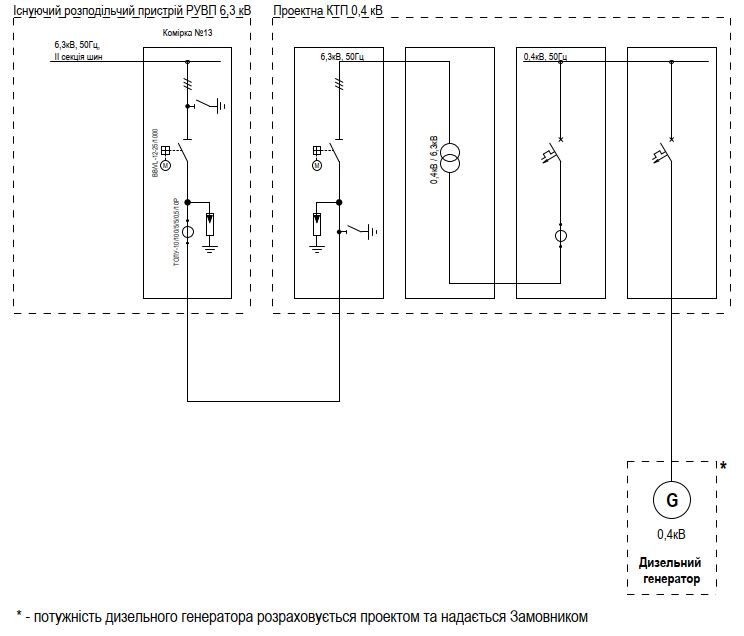 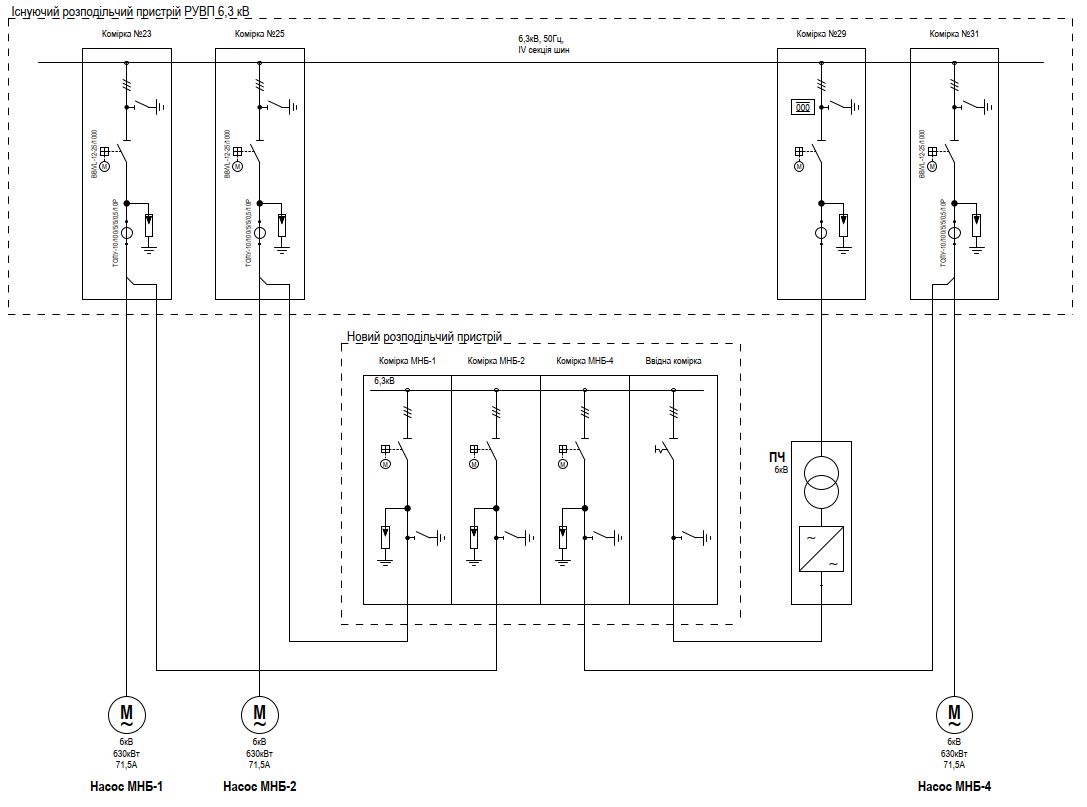 